01 июль  2022й                              №14/1                           01 июля   2022г.“Об утверждении проектно-сметной документации”На основании ведомости объемов работ по объекту «Текущий ремонт ограждения в с. Буруновка МР Гафурийский район РБ»ПОСТАНОВЛЯЮ:   1. Утвердить проектно-сметную документацию «Текущий ремонт ограждения в с. Буруновка МР Гафурийский район РБ» сметной стоимостью строительства в базисном уровне цен 2001 года –    7025,86 рублей;Сметной стоимостью в текущих ценах 2022 года (ОЗП=19,50, ЗПМ=19,50, МАТ=6,55, ЭМиМ=7,91) в размере  90355 (девяносто тысяч триста пятьдесят пять) рублей 20 коп., в том числе НДС – 15059,20 рублей.Глава сельского поселенияБуруновский сельсовет                                                     Рахматуллин М.Ф.                                                                                                                                                                              БАШ[ОРТОСТАН РЕСПУБЛИКА]Ы;АФУРИ РАЙОНЫ МУНИЦИПАЛЬ РАЙОНЫ* БУРУНОВКААУЫЛ СОВЕТЫАУЫЛ БИЛ"М"№ЕХАКИМИ"ТЕ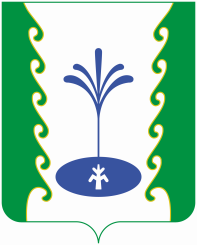 РЕСПУБЛИКА БАШКОРТОСТАНАДМИНИСТРАЦИЯ СЕЛЬСКОГО ПОСЕЛЕНИЯ БУРУНОВСКИЙСЕЛЬСОВЕТМУНИЦИПАЛЬНОГО РАЙОНА ГАФУРИЙСКИЙ РАЙОН АРАРПОСТАНОВЛЕНИЕ